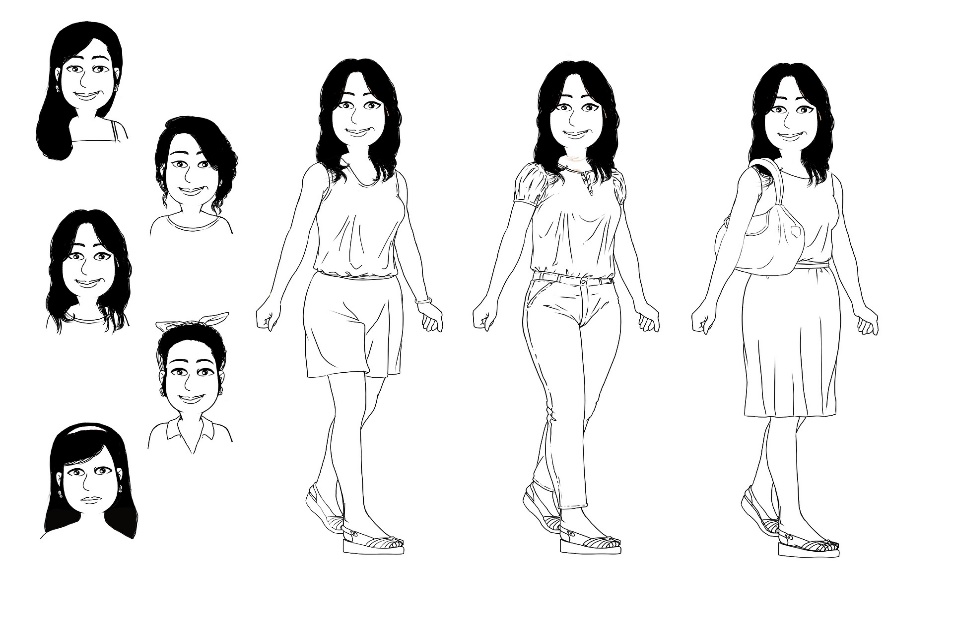 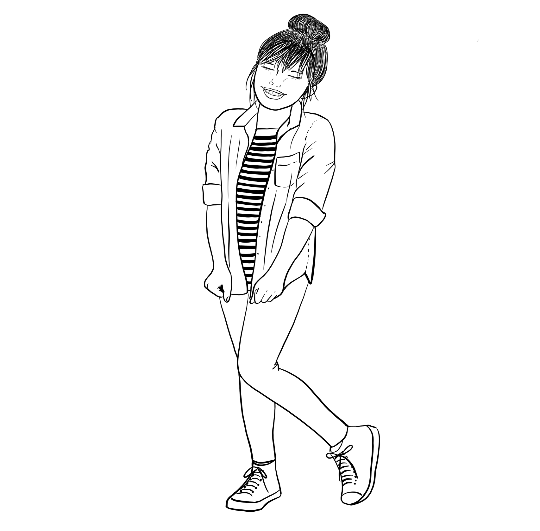 Colour. 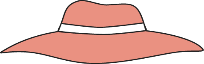 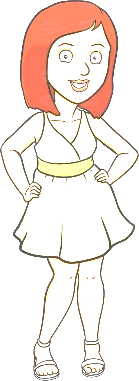 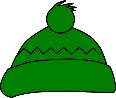 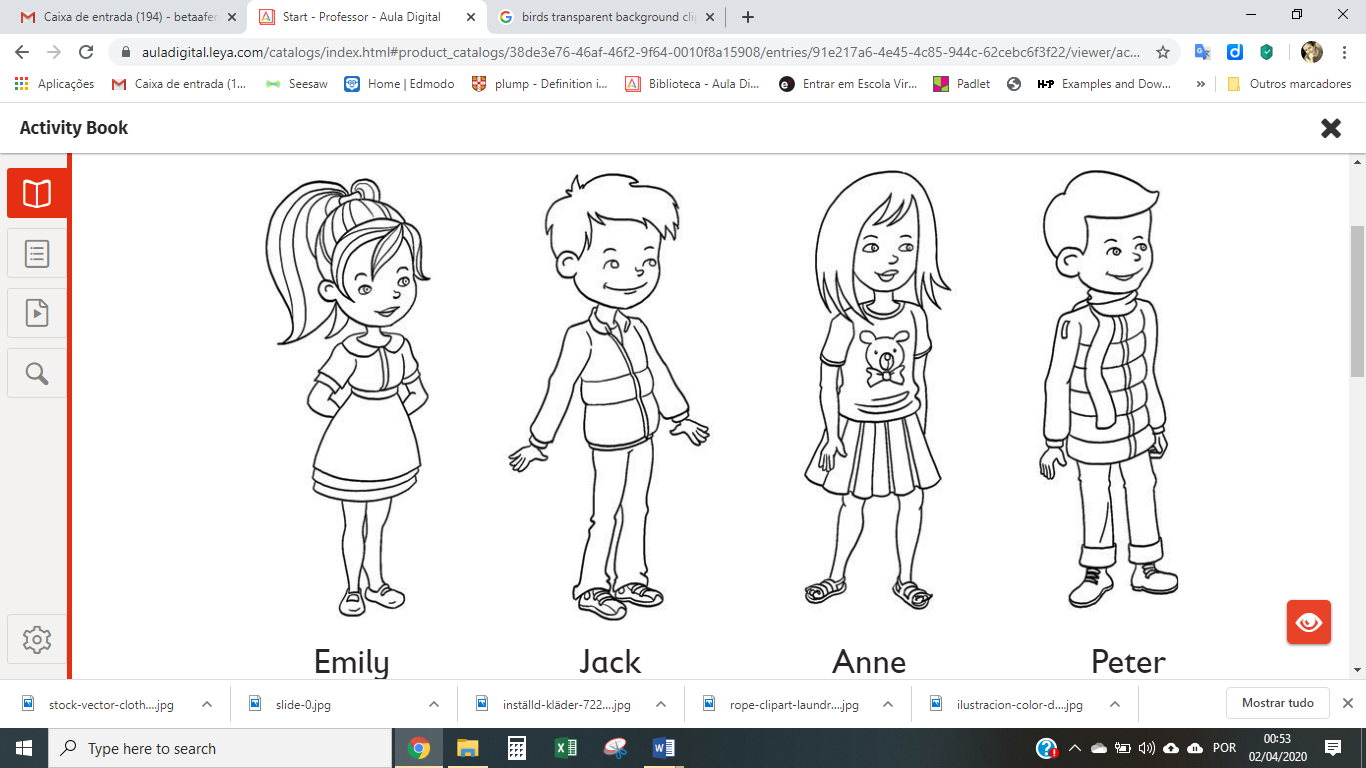                                              Emma                            Jenny                               Alice                             Peter	Tick and write. 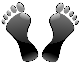 Emma’s wearing a pink dress, _________________________________and ________________________Jenny ________________________________________________________________________________Alice ________________________________________________________________________________Peter ________________________________________________________________________________ANSWER KEYEmma’s wearing a pink dress, a … (colour) hat and … (colour) sandals.Jenny’s wearing a … (colour) t-shirt, … (colour) trousers, a … (colour) shirt and … (colour) trainers.Alice’s wearing a … (colour) t-shirt, … (colour) shorts and … (colour) sandals.Peter’s wearing a … (colour) coat, … (colour) trousers, a … (colour) scarf, a … (colour) woolly hat and … (colour) boots.Name: ____________________________    Surname: ____________________________    Nber: ____   Grade/Class: _____Name: ____________________________    Surname: ____________________________    Nber: ____   Grade/Class: _____Name: ____________________________    Surname: ____________________________    Nber: ____   Grade/Class: _____Assessment: _____________________________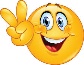 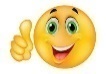 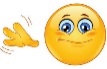 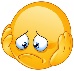 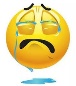 Date: ___________________________________________________    Date: ___________________________________________________    Assessment: _____________________________Teacher’s signature:___________________________Parent’s signature:___________________________EmaJennyAlicePetercoatt-shirtdress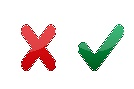 trousersshirtshortshatscarfwoolly hattrainerssandalsbootsEmaJennyAlicePetercoatXt-shirtXXdresstrousersXXshirtXshortsXhatXscarfXwoolly hatXtrainersXsandalsXXbootsX